ҠАРАР                                                                                 ПОСТАНОВЛЕНИЕ30  апрель 2021 й.                              № 20                             30 апреля  2021 г.                                О присвоении адреса объектам адресацииРуководствуясь Федеральным законом от 06.10.2003 № 131-ФЗ "Об общих принципах организации местного самоуправления в Российской Федерации", Федеральным законом от 28.12.2013 № 443-ФЗ "О федеральной информационной адресной системе и о внесении изменений в Федеральный закон "Об общих принципах организации местного самоуправления в Российской Федерации", Правилами присвоения, изменения и аннулирования адресов, утвержденными Постановлением Правительства Российской Федерации от 19.11.2014 № 1221, ПОСТАНОВЛЯЮ:1. Присвоить объекту адресации – жилому дому, расположенному на земельном участке  с кадастровым номером: 02:54:100301:552, следующий адрес: Российская Федерация, Республика Башкортостан, Янаульский муниципальный район, Сельское поселение Кисак-Каинский сельсовет, село Прогресс, улица  Южная, дом 21.2. Контроль, за исполнением настоящего Постановления оставляю за собой.Глава сельского поселения                                                            А.С.РафиковБАШKОРТОСТАН РЕСПУБЛИКАҺЫЯҢАУЫЛ  РАЙОНЫМУНИЦИПАЛЬ РАЙОНЫНЫҢ КИCӘКKАЙЫН  АУЫЛСОВЕТЫ АУЫЛ БИЛӘМӘҺЕ  ХАКИМИӘТЕ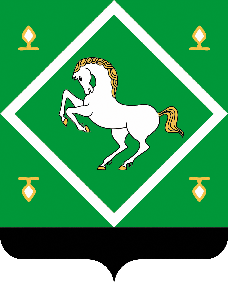 АДМИНИСТРАЦИЯсельского поселениякисак-каинский сельсоветМУНИЦИПАЛЬНОГО РАЙОНА ЯНАУЛЬСКИЙ РАЙОН РЕСПУБЛИКИ БАШКОРТОСТАН